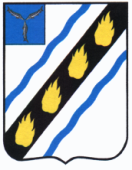 АДМИНИСТРАЦИЯЗОЛОТОСТЕПСКОГО МУНИЦИПАЛЬНОГО ОБРАЗОВАНИЯСОВЕТСКОГО МУНИЦИПАЛЬНОГО РАЙОНА
САРАТОВСКОЙ ОБЛАСТИ   ПОСТАНОВЛЕНИЕ  от 11.05.2022  № 15с. АлександровкаО внесении изменений в постановление № 43 от 26.10.2020г. В соответствии с Федеральным законом от 6 октября 2003г. № 131 –ФЗ «Об общих принципах организации местного самоуправления в Российской Федерации» и руководствуясь Уставом Золотостепского муниципального образования Советского муниципального района Саратовской области, администрация Золотостепского муниципального образования  ПОСТАНОВЛЯЕТ:1. Внести изменение в постановление  администрации Золотостепского муниципального образования от 26.10.2020г. № 43 «Об утверждении муниципальной целевой программы  «Энергосбережение и повышение энергетической эффективности в Золотостепском муниципальном образовании Советского муниципального района:- в паспорте программы строка «Объемы и источники финансирования Программы» изложить в новой редакции:- п.3 Ресурсное обеспечение программы изложить в новой редакции:общая потребность в затратах на реализацию программы составит 2526,9 тыс. рублей (прогнозно), в том числе в 2021 году – 288,9 тыс. рублей, в 2022г – 2038,0 тыс. рублей, в 2023 году – 100,0 тыс. рублей, в 2024 году – 100,0 тыс. руб. Объем финансирования уточняется ежегодно.- Перечень мероприятий по энергосбережению и повышению энергетической эффективности в Золотостепском муниципальном образовании Советского муниципального района изложить согласно приложения2. Настоящее постановление вступает в силу со дня официального опубликования в установленном порядке.Глава Золотостепского муниципального образования 		             А.В.ТрушинГлавный специалистадминистрации Золотостепского МО                                      А.Д. СайфутдиноваОбъемы и источники финансирования Программы- общая потребность в затратах на реализацию программы составит 2526,9 тыс. рублей (прогнозно), в том числе в 2021 году – 288,9 тыс. рублей, в 2022г – 2038,0 тыс. рублей, в 2023 году – 100,0 тыс. рублей, в 2024 году – 100,0 тыс. руб.;- источники финансирования - местный бюджет;- объем финансирования уточняется ежегодно.Приложение №1Приложение №1Приложение №1Приложение №1к муниципальной целевой программе «Энергосбережение и повышение эффективности в Золотостепском муниципальном образовании Советского муниципального района» к муниципальной целевой программе «Энергосбережение и повышение эффективности в Золотостепском муниципальном образовании Советского муниципального района» к муниципальной целевой программе «Энергосбережение и повышение эффективности в Золотостепском муниципальном образовании Советского муниципального района» к муниципальной целевой программе «Энергосбережение и повышение эффективности в Золотостепском муниципальном образовании Советского муниципального района» Перечень мероприятийПеречень мероприятийПеречень мероприятийПеречень мероприятийПеречень мероприятийПеречень мероприятийПеречень мероприятийПеречень мероприятийПеречень мероприятийПеречень мероприятийПеречень мероприятийПеречень мероприятийПеречень мероприятийПеречень мероприятийПеречень мероприятийПеречень мероприятийПеречень мероприятийПеречень мероприятийПеречень мероприятийПеречень мероприятийПеречень мероприятийПеречень мероприятийПеречень мероприятийпо энергосбережению и повышению энергетической эффективности в Золотостепском муниципальном образовании Советского муниципального районапо энергосбережению и повышению энергетической эффективности в Золотостепском муниципальном образовании Советского муниципального районапо энергосбережению и повышению энергетической эффективности в Золотостепском муниципальном образовании Советского муниципального районапо энергосбережению и повышению энергетической эффективности в Золотостепском муниципальном образовании Советского муниципального районапо энергосбережению и повышению энергетической эффективности в Золотостепском муниципальном образовании Советского муниципального районапо энергосбережению и повышению энергетической эффективности в Золотостепском муниципальном образовании Советского муниципального районапо энергосбережению и повышению энергетической эффективности в Золотостепском муниципальном образовании Советского муниципального районапо энергосбережению и повышению энергетической эффективности в Золотостепском муниципальном образовании Советского муниципального районапо энергосбережению и повышению энергетической эффективности в Золотостепском муниципальном образовании Советского муниципального районапо энергосбережению и повышению энергетической эффективности в Золотостепском муниципальном образовании Советского муниципального районапо энергосбережению и повышению энергетической эффективности в Золотостепском муниципальном образовании Советского муниципального районапо энергосбережению и повышению энергетической эффективности в Золотостепском муниципальном образовании Советского муниципального районапо энергосбережению и повышению энергетической эффективности в Золотостепском муниципальном образовании Советского муниципального районапо энергосбережению и повышению энергетической эффективности в Золотостепском муниципальном образовании Советского муниципального районапо энергосбережению и повышению энергетической эффективности в Золотостепском муниципальном образовании Советского муниципального районапо энергосбережению и повышению энергетической эффективности в Золотостепском муниципальном образовании Советского муниципального районапо энергосбережению и повышению энергетической эффективности в Золотостепском муниципальном образовании Советского муниципального районапо энергосбережению и повышению энергетической эффективности в Золотостепском муниципальном образовании Советского муниципального районапо энергосбережению и повышению энергетической эффективности в Золотостепском муниципальном образовании Советского муниципального районапо энергосбережению и повышению энергетической эффективности в Золотостепском муниципальном образовании Советского муниципального районапо энергосбережению и повышению энергетической эффективности в Золотостепском муниципальном образовании Советского муниципального районапо энергосбережению и повышению энергетической эффективности в Золотостепском муниципальном образовании Советского муниципального районапо энергосбережению и повышению энергетической эффективности в Золотостепском муниципальном образовании Советского муниципального района№ п/пМероприятия по реализации программыМероприятия по реализации программыМероприятия по реализации программыМероприятия по реализации программыИсточники финансированияИсточники финансированияСрок исполнения Всего (тыс.руб.)Объем финансирования по годам, тыс. руб.Объем финансирования по годам, тыс. руб.Объем финансирования по годам, тыс. руб.Объем финансирования по годам, тыс. руб.Объем финансирования по годам, тыс. руб.Объем финансирования по годам, тыс. руб.Объем финансирования по годам, тыс. руб.Объем финансирования по годам, тыс. руб.Объем финансирования по годам, тыс. руб.Объем финансирования по годам, тыс. руб.Объем финансирования по годам, тыс. руб.Объем финансирования по годам, тыс. руб.Ответственные за выполнениеОтветственные за выполнениеОтветственные за выполнениеОтветственные за выполнениеОтветственные за выполнение№ п/пМероприятия по реализации программыМероприятия по реализации программыМероприятия по реализации программыМероприятия по реализации программыИсточники финансированияИсточники финансированияСрок исполнения Всего (тыс.руб.)202120212022202220222023202320232024202420242024Ответственные за выполнениеОтветственные за выполнениеОтветственные за выполнениеОтветственные за выполнениеОтветственные за выполнениеРаздел 1 "Электроснабжение"Раздел 1 "Электроснабжение"Раздел 1 "Электроснабжение"Раздел 1 "Электроснабжение"Раздел 1 "Электроснабжение"Раздел 1 "Электроснабжение"Раздел 1 "Электроснабжение"Раздел 1 "Электроснабжение"Раздел 1 "Электроснабжение"Раздел 1 "Электроснабжение"Раздел 1 "Электроснабжение"Раздел 1 "Электроснабжение"Раздел 1 "Электроснабжение"Раздел 1 "Электроснабжение"Раздел 1 "Электроснабжение"Раздел 1 "Электроснабжение"Раздел 1 "Электроснабжение"Раздел 1 "Электроснабжение"Раздел 1 "Электроснабжение"Раздел 1 "Электроснабжение"Раздел 1 "Электроснабжение"1.1Техническое обслуживание сетей уличного освещения в с.Александровка и с. Золотая степь Золотостепского МОТехническое обслуживание сетей уличного освещения в с.Александровка и с. Золотая степь Золотостепского МОТехническое обслуживание сетей уличного освещения в с.Александровка и с. Золотая степь Золотостепского МОТехническое обслуживание сетей уличного освещения в с.Александровка и с. Золотая степь Золотостепского МОсредства бюджета муниципального районасредства бюджета муниципального района2021-2024гг.Администрация Золотостепского муниципального образования Советского муниципального районаАдминистрация Золотостепского муниципального образования Советского муниципального районаАдминистрация Золотостепского муниципального образования Советского муниципального районаАдминистрация Золотостепского муниципального образования Советского муниципального районаАдминистрация Золотостепского муниципального образования Советского муниципального района1.1Техническое обслуживание сетей уличного освещения в с.Александровка и с. Золотая степь Золотостепского МОТехническое обслуживание сетей уличного освещения в с.Александровка и с. Золотая степь Золотостепского МОТехническое обслуживание сетей уличного освещения в с.Александровка и с. Золотая степь Золотостепского МОТехническое обслуживание сетей уличного освещения в с.Александровка и с. Золотая степь Золотостепского МОсредства бюджета муниципального образованиясредства бюджета муниципального образования2021-2024гг.185,535,535,567,067,067,050,050,050,050,050,050,050,0Администрация Золотостепского муниципального образования Советского муниципального районаАдминистрация Золотостепского муниципального образования Советского муниципального районаАдминистрация Золотостепского муниципального образования Советского муниципального районаАдминистрация Золотостепского муниципального образования Советского муниципального районаАдминистрация Золотостепского муниципального образования Советского муниципального района1.1Техническое обслуживание сетей уличного освещения в с.Александровка и с. Золотая степь Золотостепского МОТехническое обслуживание сетей уличного освещения в с.Александровка и с. Золотая степь Золотостепского МОТехническое обслуживание сетей уличного освещения в с.Александровка и с. Золотая степь Золотостепского МОТехническое обслуживание сетей уличного освещения в с.Александровка и с. Золотая степь Золотостепского МОпрочие средствапрочие средства2021-2024гг.Администрация Золотостепского муниципального образования Советского муниципального районаАдминистрация Золотостепского муниципального образования Советского муниципального районаАдминистрация Золотостепского муниципального образования Советского муниципального районаАдминистрация Золотостепского муниципального образования Советского муниципального районаАдминистрация Золотостепского муниципального образования Советского муниципального района1.2Приобретение светодиодных светильников для  здания администрации с. Александровка, с. Золотая Степь                Приобретение светодиодных светильников для  здания администрации с. Александровка, с. Золотая Степь                Приобретение светодиодных светильников для  здания администрации с. Александровка, с. Золотая Степь                Приобретение светодиодных светильников для  здания администрации с. Александровка, с. Золотая Степь                средства бюджета муниципального районасредства бюджета муниципального района2021-2024гг.Администрация Золотостепского муниципального образования Советского муниципального районаАдминистрация Золотостепского муниципального образования Советского муниципального районаАдминистрация Золотостепского муниципального образования Советского муниципального районаАдминистрация Золотостепского муниципального образования Советского муниципального районаАдминистрация Золотостепского муниципального образования Советского муниципального района1.2Приобретение светодиодных светильников для  здания администрации с. Александровка, с. Золотая Степь                Приобретение светодиодных светильников для  здания администрации с. Александровка, с. Золотая Степь                Приобретение светодиодных светильников для  здания администрации с. Александровка, с. Золотая Степь                Приобретение светодиодных светильников для  здания администрации с. Александровка, с. Золотая Степь                средства бюджета муниципального образованиясредства бюджета муниципального образования2021-2024гг.7,57,57,5Администрация Золотостепского муниципального образования Советского муниципального районаАдминистрация Золотостепского муниципального образования Советского муниципального районаАдминистрация Золотостепского муниципального образования Советского муниципального районаАдминистрация Золотостепского муниципального образования Советского муниципального районаАдминистрация Золотостепского муниципального образования Советского муниципального района1.2Приобретение светодиодных светильников для  здания администрации с. Александровка, с. Золотая Степь                Приобретение светодиодных светильников для  здания администрации с. Александровка, с. Золотая Степь                Приобретение светодиодных светильников для  здания администрации с. Александровка, с. Золотая Степь                Приобретение светодиодных светильников для  здания администрации с. Александровка, с. Золотая Степь                прочие средствапрочие средства2021-2024гг.Администрация Золотостепского муниципального образования Советского муниципального районаАдминистрация Золотостепского муниципального образования Советского муниципального районаАдминистрация Золотостепского муниципального образования Советского муниципального районаАдминистрация Золотостепского муниципального образования Советского муниципального районаАдминистрация Золотостепского муниципального образования Советского муниципального района1.3Приобретение энергосберегающих (светодиодных) светильников, счетчиков   и комплектующих для уличного освещения Золотостепского МО                Приобретение энергосберегающих (светодиодных) светильников, счетчиков   и комплектующих для уличного освещения Золотостепского МО                Приобретение энергосберегающих (светодиодных) светильников, счетчиков   и комплектующих для уличного освещения Золотостепского МО                Приобретение энергосберегающих (светодиодных) светильников, счетчиков   и комплектующих для уличного освещения Золотостепского МО                средства бюджета муниципального районасредства бюджета муниципального района2021-2024гг.Администрация Золотостепского муниципального образования Советского муниципального районаАдминистрация Золотостепского муниципального образования Советского муниципального районаАдминистрация Золотостепского муниципального образования Советского муниципального районаАдминистрация Золотостепского муниципального образования Советского муниципального районаАдминистрация Золотостепского муниципального образования Советского муниципального района1.3Приобретение энергосберегающих (светодиодных) светильников, счетчиков   и комплектующих для уличного освещения Золотостепского МО                Приобретение энергосберегающих (светодиодных) светильников, счетчиков   и комплектующих для уличного освещения Золотостепского МО                Приобретение энергосберегающих (светодиодных) светильников, счетчиков   и комплектующих для уличного освещения Золотостепского МО                Приобретение энергосберегающих (светодиодных) светильников, счетчиков   и комплектующих для уличного освещения Золотостепского МО                средства бюджета муниципального образованиясредства бюджета муниципального образования2021-2024гг.178,928,928,956,056,056,050,050,050,050,050,050,050,0Администрация Золотостепского муниципального образования Советского муниципального районаАдминистрация Золотостепского муниципального образования Советского муниципального районаАдминистрация Золотостепского муниципального образования Советского муниципального районаАдминистрация Золотостепского муниципального образования Советского муниципального районаАдминистрация Золотостепского муниципального образования Советского муниципального района1.3Приобретение энергосберегающих (светодиодных) светильников, счетчиков   и комплектующих для уличного освещения Золотостепского МО                Приобретение энергосберегающих (светодиодных) светильников, счетчиков   и комплектующих для уличного освещения Золотостепского МО                Приобретение энергосберегающих (светодиодных) светильников, счетчиков   и комплектующих для уличного освещения Золотостепского МО                Приобретение энергосберегающих (светодиодных) светильников, счетчиков   и комплектующих для уличного освещения Золотостепского МО                прочие средствапрочие средства2021-2024гг.Администрация Золотостепского муниципального образования Советского муниципального районаАдминистрация Золотостепского муниципального образования Советского муниципального районаАдминистрация Золотостепского муниципального образования Советского муниципального районаАдминистрация Золотостепского муниципального образования Советского муниципального районаАдминистрация Золотостепского муниципального образования Советского муниципального районаИтого по Разделу 1:Итого по Разделу 1:Итого по Разделу 1:Итого по Разделу 1:Итого по Разделу 1:Итого по Разделу 1:Итого по Разделу 1:Итого по Разделу 1:394,971,971,9123,0123,0123,0100,0100,0100,0100,0100,0100,0100,0Раздел 2 "Административные здания"Раздел 2 "Административные здания"Раздел 2 "Административные здания"Раздел 2 "Административные здания"Раздел 2 "Административные здания"Раздел 2 "Административные здания"Раздел 2 "Административные здания"Раздел 2 "Административные здания"Раздел 2 "Административные здания"Раздел 2 "Административные здания"Раздел 2 "Административные здания"Раздел 2 "Административные здания"Раздел 2 "Административные здания"Раздел 2 "Административные здания"Раздел 2 "Административные здания"Раздел 2 "Административные здания"Раздел 2 "Административные здания"Раздел 2 "Административные здания"Раздел 2 "Административные здания"Раздел 2 "Административные здания"Раздел 2 "Административные здания"2.12.1Услуги на электроизмерительные работы по адресу: 413222, Саратовская область, Советский район, с. Александровка, ул. Юбилейная, д. 2 (измерение сопротивления заземляющего устройства)Услуги на электроизмерительные работы по адресу: 413222, Саратовская область, Советский район, с. Александровка, ул. Юбилейная, д. 2 (измерение сопротивления заземляющего устройства)Услуги на электроизмерительные работы по адресу: 413222, Саратовская область, Советский район, с. Александровка, ул. Юбилейная, д. 2 (измерение сопротивления заземляющего устройства)средства бюджета муниципального района2021-2024гг.2021-2024гг.Администрация Золотостепского муниципального образования Советского муниципального районаАдминистрация Золотостепского муниципального образования Советского муниципального районаАдминистрация Золотостепского муниципального образования Советского муниципального районаАдминистрация Золотостепского муниципального образования Советского муниципального районаАдминистрация Золотостепского муниципального образования Советского муниципального района2.12.1Услуги на электроизмерительные работы по адресу: 413222, Саратовская область, Советский район, с. Александровка, ул. Юбилейная, д. 2 (измерение сопротивления заземляющего устройства)Услуги на электроизмерительные работы по адресу: 413222, Саратовская область, Советский район, с. Александровка, ул. Юбилейная, д. 2 (измерение сопротивления заземляющего устройства)Услуги на электроизмерительные работы по адресу: 413222, Саратовская область, Советский район, с. Александровка, ул. Юбилейная, д. 2 (измерение сопротивления заземляющего устройства)средства бюджета муниципального образования2021-2024гг.2021-2024гг.1,01,01,0Администрация Золотостепского муниципального образования Советского муниципального районаАдминистрация Золотостепского муниципального образования Советского муниципального районаАдминистрация Золотостепского муниципального образования Советского муниципального районаАдминистрация Золотостепского муниципального образования Советского муниципального районаАдминистрация Золотостепского муниципального образования Советского муниципального района2.12.1Услуги на электроизмерительные работы по адресу: 413222, Саратовская область, Советский район, с. Александровка, ул. Юбилейная, д. 2 (измерение сопротивления заземляющего устройства)Услуги на электроизмерительные работы по адресу: 413222, Саратовская область, Советский район, с. Александровка, ул. Юбилейная, д. 2 (измерение сопротивления заземляющего устройства)Услуги на электроизмерительные работы по адресу: 413222, Саратовская область, Советский район, с. Александровка, ул. Юбилейная, д. 2 (измерение сопротивления заземляющего устройства)прочие средства2021-2024гг.2021-2024гг.Администрация Золотостепского муниципального образования Советского муниципального районаАдминистрация Золотостепского муниципального образования Советского муниципального районаАдминистрация Золотостепского муниципального образования Советского муниципального районаАдминистрация Золотостепского муниципального образования Советского муниципального районаАдминистрация Золотостепского муниципального образования Советского муниципального района2.22.2Выполнение действий (работ, мероприятий), направленных на энергосбережение и повышение энергетической эффективности использования энергетических ресурсов системы теплоснабжения Администрации Золотостепского муниципального образованияВыполнение действий (работ, мероприятий), направленных на энергосбережение и повышение энергетической эффективности использования энергетических ресурсов системы теплоснабжения Администрации Золотостепского муниципального образованияВыполнение действий (работ, мероприятий), направленных на энергосбережение и повышение энергетической эффективности использования энергетических ресурсов системы теплоснабжения Администрации Золотостепского муниципального образованиясредства бюджета муниципального района2021-2024гг.2021-2024гг.Администрация Золотостепского муниципального образования Советского муниципального районаАдминистрация Золотостепского муниципального образования Советского муниципального районаАдминистрация Золотостепского муниципального образования Советского муниципального районаАдминистрация Золотостепского муниципального образования Советского муниципального районаАдминистрация Золотостепского муниципального образования Советского муниципального района2.22.2Выполнение действий (работ, мероприятий), направленных на энергосбережение и повышение энергетической эффективности использования энергетических ресурсов системы теплоснабжения Администрации Золотостепского муниципального образованияВыполнение действий (работ, мероприятий), направленных на энергосбережение и повышение энергетической эффективности использования энергетических ресурсов системы теплоснабжения Администрации Золотостепского муниципального образованияВыполнение действий (работ, мероприятий), направленных на энергосбережение и повышение энергетической эффективности использования энергетических ресурсов системы теплоснабжения Администрации Золотостепского муниципального образованиясредства бюджета муниципального образования2021-2024гг.2021-2024гг.1815,01815,01815,01815,0Администрация Золотостепского муниципального образования Советского муниципального районаАдминистрация Золотостепского муниципального образования Советского муниципального районаАдминистрация Золотостепского муниципального образования Советского муниципального районаАдминистрация Золотостепского муниципального образования Советского муниципального районаАдминистрация Золотостепского муниципального образования Советского муниципального района2.22.2Выполнение действий (работ, мероприятий), направленных на энергосбережение и повышение энергетической эффективности использования энергетических ресурсов системы теплоснабжения Администрации Золотостепского муниципального образованияВыполнение действий (работ, мероприятий), направленных на энергосбережение и повышение энергетической эффективности использования энергетических ресурсов системы теплоснабжения Администрации Золотостепского муниципального образованияВыполнение действий (работ, мероприятий), направленных на энергосбережение и повышение энергетической эффективности использования энергетических ресурсов системы теплоснабжения Администрации Золотостепского муниципального образованияпрочие средства2021-2024гг.2021-2024гг.Администрация Золотостепского муниципального образования Советского муниципального районаАдминистрация Золотостепского муниципального образования Советского муниципального районаАдминистрация Золотостепского муниципального образования Советского муниципального районаАдминистрация Золотостепского муниципального образования Советского муниципального районаАдминистрация Золотостепского муниципального образования Советского муниципального района2.32.3Замена внутренней системы отопления в здании администрации Золотостепского муниципального образования, расположенное по адресу: 413222, Саратовская область, Советский район, с. Александровка, ул. Юбилейная, д. 2Замена внутренней системы отопления в здании администрации Золотостепского муниципального образования, расположенное по адресу: 413222, Саратовская область, Советский район, с. Александровка, ул. Юбилейная, д. 2Замена внутренней системы отопления в здании администрации Золотостепского муниципального образования, расположенное по адресу: 413222, Саратовская область, Советский район, с. Александровка, ул. Юбилейная, д. 2средства бюджета муниципального района2021-2024гг.2021-2024гг.Администрация Золотостепского муниципального образования Советского муниципального районаАдминистрация Золотостепского муниципального образования Советского муниципального районаАдминистрация Золотостепского муниципального образования Советского муниципального районаАдминистрация Золотостепского муниципального образования Советского муниципального районаАдминистрация Золотостепского муниципального образования Советского муниципального района2.32.3Замена внутренней системы отопления в здании администрации Золотостепского муниципального образования, расположенное по адресу: 413222, Саратовская область, Советский район, с. Александровка, ул. Юбилейная, д. 2Замена внутренней системы отопления в здании администрации Золотостепского муниципального образования, расположенное по адресу: 413222, Саратовская область, Советский район, с. Александровка, ул. Юбилейная, д. 2Замена внутренней системы отопления в здании администрации Золотостепского муниципального образования, расположенное по адресу: 413222, Саратовская область, Советский район, с. Александровка, ул. Юбилейная, д. 2средства бюджета муниципального образования2021-2024гг.2021-2024гг.Администрация Золотостепского муниципального образования Советского муниципального районаАдминистрация Золотостепского муниципального образования Советского муниципального районаАдминистрация Золотостепского муниципального образования Советского муниципального районаАдминистрация Золотостепского муниципального образования Советского муниципального районаАдминистрация Золотостепского муниципального образования Советского муниципального района2.32.3Замена внутренней системы отопления в здании администрации Золотостепского муниципального образования, расположенное по адресу: 413222, Саратовская область, Советский район, с. Александровка, ул. Юбилейная, д. 2Замена внутренней системы отопления в здании администрации Золотостепского муниципального образования, расположенное по адресу: 413222, Саратовская область, Советский район, с. Александровка, ул. Юбилейная, д. 2Замена внутренней системы отопления в здании администрации Золотостепского муниципального образования, расположенное по адресу: 413222, Саратовская область, Советский район, с. Александровка, ул. Юбилейная, д. 2прочие средства2021-2024гг.2021-2024гг.Администрация Золотостепского муниципального образования Советского муниципального районаАдминистрация Золотостепского муниципального образования Советского муниципального районаАдминистрация Золотостепского муниципального образования Советского муниципального районаАдминистрация Золотостепского муниципального образования Советского муниципального районаАдминистрация Золотостепского муниципального образования Советского муниципального района2.42.4Экспертиза сметной документации на выполнение действий (работ, мероприятий), направленных на энергосбережение и повышение энергетической эффективности использования энергетических ресурсов системы теплоснабжения Администрации Золотостепского муниципального образованияЭкспертиза сметной документации на выполнение действий (работ, мероприятий), направленных на энергосбережение и повышение энергетической эффективности использования энергетических ресурсов системы теплоснабжения Администрации Золотостепского муниципального образованияЭкспертиза сметной документации на выполнение действий (работ, мероприятий), направленных на энергосбережение и повышение энергетической эффективности использования энергетических ресурсов системы теплоснабжения Администрации Золотостепского муниципального образованиясредства бюджета муниципального района2021-2024гг.2021-2024гг.Администрация Золотостепского муниципального образования Советского муниципального районаАдминистрация Золотостепского муниципального образования Советского муниципального районаАдминистрация Золотостепского муниципального образования Советского муниципального районаАдминистрация Золотостепского муниципального образования Советского муниципального районаАдминистрация Золотостепского муниципального образования Советского муниципального района2.42.4Экспертиза сметной документации на выполнение действий (работ, мероприятий), направленных на энергосбережение и повышение энергетической эффективности использования энергетических ресурсов системы теплоснабжения Администрации Золотостепского муниципального образованияЭкспертиза сметной документации на выполнение действий (работ, мероприятий), направленных на энергосбережение и повышение энергетической эффективности использования энергетических ресурсов системы теплоснабжения Администрации Золотостепского муниципального образованияЭкспертиза сметной документации на выполнение действий (работ, мероприятий), направленных на энергосбережение и повышение энергетической эффективности использования энергетических ресурсов системы теплоснабжения Администрации Золотостепского муниципального образованиясредства бюджета муниципального образования2021-2024гг.2021-2024гг.16,016,016,0Администрация Золотостепского муниципального образования Советского муниципального районаАдминистрация Золотостепского муниципального образования Советского муниципального районаАдминистрация Золотостепского муниципального образования Советского муниципального районаАдминистрация Золотостепского муниципального образования Советского муниципального районаАдминистрация Золотостепского муниципального образования Советского муниципального района2.42.4Экспертиза сметной документации на выполнение действий (работ, мероприятий), направленных на энергосбережение и повышение энергетической эффективности использования энергетических ресурсов системы теплоснабжения Администрации Золотостепского муниципального образованияЭкспертиза сметной документации на выполнение действий (работ, мероприятий), направленных на энергосбережение и повышение энергетической эффективности использования энергетических ресурсов системы теплоснабжения Администрации Золотостепского муниципального образованияЭкспертиза сметной документации на выполнение действий (работ, мероприятий), направленных на энергосбережение и повышение энергетической эффективности использования энергетических ресурсов системы теплоснабжения Администрации Золотостепского муниципального образованияпрочие средства2021-2024гг.2021-2024гг.Администрация Золотостепского муниципального образования Советского муниципального районаАдминистрация Золотостепского муниципального образования Советского муниципального районаАдминистрация Золотостепского муниципального образования Советского муниципального районаАдминистрация Золотостепского муниципального образования Советского муниципального районаАдминистрация Золотостепского муниципального образования Советского муниципального района2.52.5Погашение кредиторской задолженностиПогашение кредиторской задолженностиПогашение кредиторской задолженностисредства бюджета муниципального района2021-2024гг.2021-2024гг.Администрация Золотостепского муниципального образования Советского муниципального районаАдминистрация Золотостепского муниципального образования Советского муниципального районаАдминистрация Золотостепского муниципального образования Советского муниципального районаАдминистрация Золотостепского муниципального образования Советского муниципального районаАдминистрация Золотостепского муниципального образования Советского муниципального района2.52.5Погашение кредиторской задолженностиПогашение кредиторской задолженностиПогашение кредиторской задолженностисредства бюджета муниципального образования2021-2024гг.2021-2024гг.300,0200,0200,0100,0100,0100,0Администрация Золотостепского муниципального образования Советского муниципального районаАдминистрация Золотостепского муниципального образования Советского муниципального районаАдминистрация Золотостепского муниципального образования Советского муниципального районаАдминистрация Золотостепского муниципального образования Советского муниципального районаАдминистрация Золотостепского муниципального образования Советского муниципального района2.52.5Погашение кредиторской задолженностиПогашение кредиторской задолженностиПогашение кредиторской задолженностипрочие средства2021-2024гг.2021-2024гг.Администрация Золотостепского муниципального образования Советского муниципального районаАдминистрация Золотостепского муниципального образования Советского муниципального районаАдминистрация Золотостепского муниципального образования Советского муниципального районаАдминистрация Золотостепского муниципального образования Советского муниципального районаАдминистрация Золотостепского муниципального образования Советского муниципального районаИтого по Разделу 2:Итого по Разделу 2:Итого по Разделу 2:Итого по Разделу 2:Итого по Разделу 2:Итого по Разделу 2:Итого по Разделу 2:Итого по Разделу 2:2132,0217,0217,01915,01915,01915,0ВСЕГО:ВСЕГО:ВСЕГО:ВСЕГО:ВСЕГО:ВСЕГО:ВСЕГО:ВСЕГО:2526,9288,9288,92038,02038,02038,0100,0100,0100,0100,0100,0100,0100,0